Join us at Weatherhead High School for the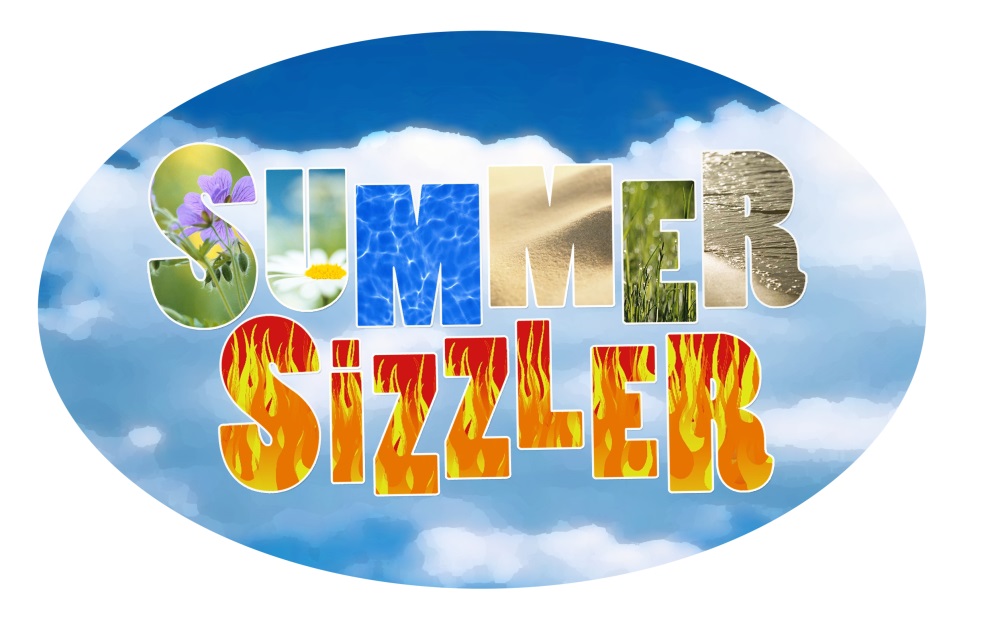 Wednesday 19th June 20197.00pm - 8.30pm with acts from:Foxfield Primary School dancersLiscard Primary School choirPark Primary SchoolSomerville Primary School dancersInclusion Dance Companyand Weatherhead High School choirs & dancers-----------------------------------------------------------------------------------------------------Tickets: Adults £2.00 - Concessions £1.00 available from Weatherhead (631 4400 ext. 274)carneyc@weatherheadhigh.co.uk